Госавтоинспекция призывает гражданне оставаться равнодушными к вопросам безопасности дорожного движения и сообщать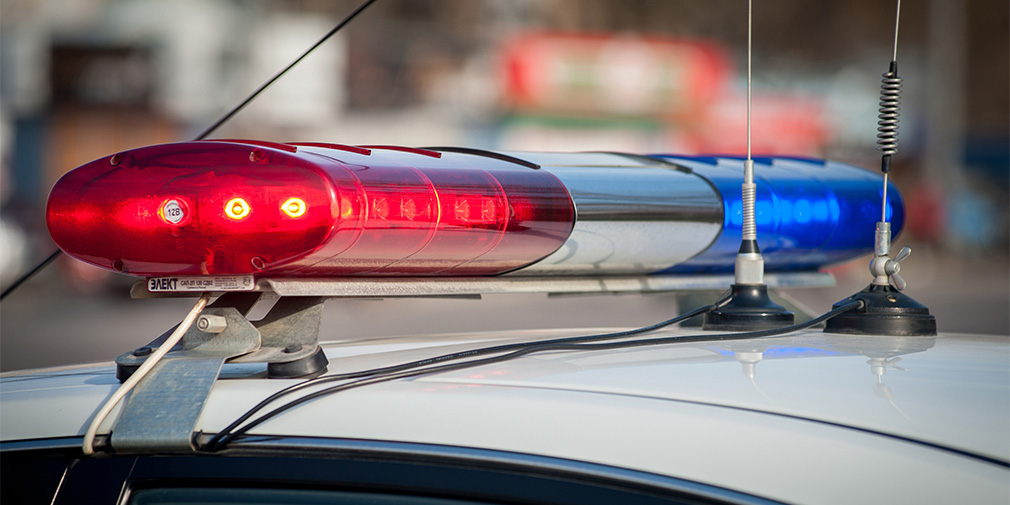 по телефону 102о фактах нахождения в состоянии алкогольного опьянения на дороге водителей, пешеходов, велосипедистов и других участников дорожного движения, поведение которых небезопасно и требует принятия безотлагательных мер по их удалению с проезжей части.Возможно, именно Ваш звонокспасет чью-то жизнь!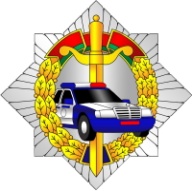                  ГАИ УВД Могилевского облисполкома